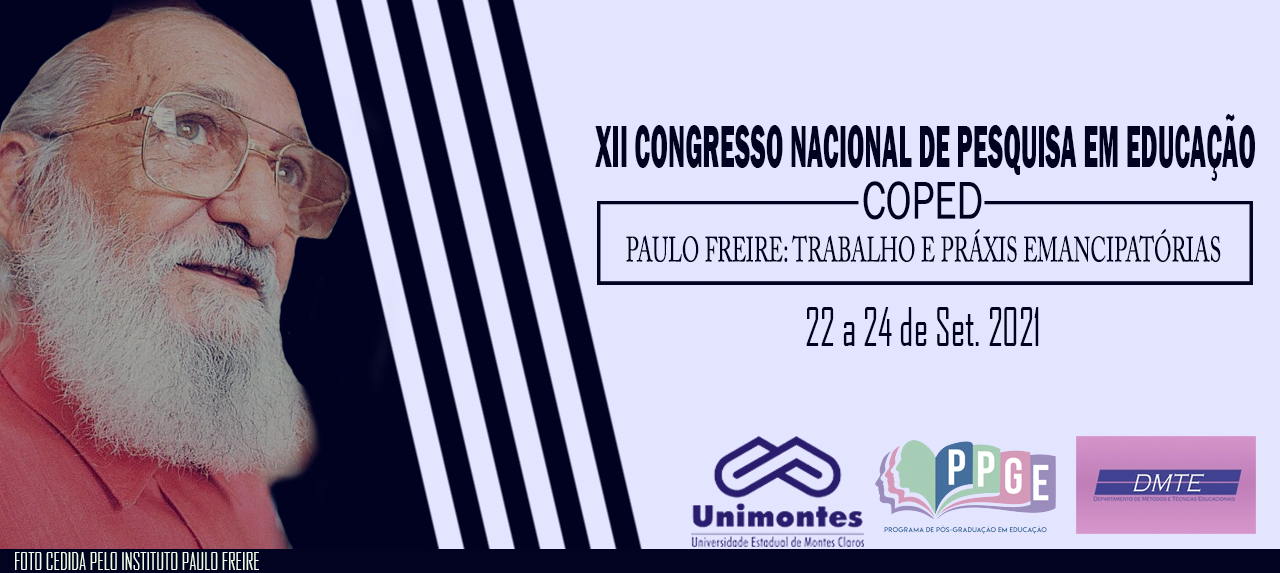 TEMPOS E ESPAÇOS PARA ALFABETIZAÇÃO NO ENSINO REMOTOGeisa Magela VelosoProfa da Unimontes; Doutora em Educaçãogeisa.veloso@unimontes.brMaria Jacy Maia VellosoProfa da Unimontes; Doutora em Educaçãomariajacym@gmail.comIhãn Rodrigo Batista CostaGraduando em Pedagogia; Unimontescostaihan5@gmail.comAne Caroline Pereira da Silva Graduanda em Pedagogia; Unimontes hpcarol211@gmail.comResumo:A pesquisa se insere no campo da Educação e tem por objeto de estudo as relações entre o espaço e o tempo na constituição do ensino remoto emergencial. No contexto da pandemia da COVID-19, o objetivo é discutir o modo como tempo e espaço foram reconfigurados na organização das práticas desenvolvidas no ensino remoto em turmas de alfabetização. Foi realizada pesquisa qualitativa, em que a coleta de informações se processou pela realização de entrevistas semiestruturadas, viabilizadas por aplicativo de videoconferência. Como resultados parciais, constatou-se que, no período do ensino remoto, os professores perderam as referências espaço-temporais que orientavam o seu trabalho – o atendimento remoto não se circunscreve ao tempo cronológico da aula e o espaço de suas residências se transmutaram em lugar de exercício profissional. De forma mais ampla, professores e estudantes perderam a possibilidade de constituir um lugar para vivências e aprendizagens compartilhadas.   Palavras-chave: Espaço-tempo no Ensino Remoto; Ensino-aprendizagem; Alfabetização; Mediações Pedagógicas.IntroduçãoEsta comunicação constitui-se como recorte temático de pesquisa em andamento, empreendida por pesquisadores integrantes de projeto Alfabetização em Rede, desenvolvido por 29 universidades brasileiras. A pesquisa situa-se no campo da alfabetização, focalizando as relações entre o espaço e o tempo na constituição do ensino remoto emergencial. Vale lembrar que esta modalidade de ensino foi proposta pelas redes de ensino públicas e privada de todo o Brasil, como forma de dar continuidade aos processos educativos, a partir de março de 2020, momento em que foi declarada a pandemia da COVID-19, no dia 11 de março de 2020. A doença caracteriza-se como síndrome respiratória aguda grave e, no Brasil, atingiu proporções inimagináveis, já causando a perda de quase 600.000 vidas, até agosto de 2021. Em nosso país, governos estaduais e municipais decretaram medidas sanitárias para contingenciamento do contágio, dentre as quais a suspensão de atividades presenciais em diferentes setores e serviços, com adoção do trabalho remoto. No campo da educação foi proposto o ensino remoto emergencial em lugar das aulas presenciais que ocorriam nos espaços das escolas.Neste contexto ímpar, conferimos visibilidade para o modo como os professores reconfiguraram as relações espaço-tempo na estruturação do ensino remoto, visando manter vínculos das crianças com as escolas e os processos de aprendizagem. Justificativa, Problema e Objetivo A adoção do ensino remoto, incluindo a etapa da educação infantil e o ciclo de alfabetização se constituiu como uma possibilidade para dar continuidade aos processos de desenvolvimento e aprendizagem, mantendo vínculos das crianças com as professoras e as escolas. O distanciamento social em tempos de pandemia ampliou os desafios para se garantir o direito à educação, sobretudo, nas escolas que atendem as camadas populares, em que a desigualdade social e a exclusão se tornaram mais evidentes. A pesquisa justifica-se pela própria singularidade deste momento histórico, em que professores, escolas, pais e estudantes precisaram rever processos e práticas, adequar tempos e espaços, produzir novos materiais didáticos, renovar o modo como compreendiam o ensino e as práticas de ensino. Neste contexto, o presente estudo se orientou pelo seguinte problema: Quais reconfigurações nas relações espaço-temporais foram produzidas pelos professores do ciclo de alfabetização na realização do ensino remoto emergencial? A construção de respostas para este questionamento se mostra relevante para que o campo da educação, para que possamos compreender possíveis mudanças produzidas na cultura escolar. Neste contexto, o estudo tem por objetivo discutir o modo como tempo e espaço foram reconfigurados na organização das práticas desenvolvidas no ensino remoto em turmas de alfabetização.Procedimentos Metodológicos A pesquisa é de natureza qualitativa, direcionada para os comportamentos, os motivos, as particularidades e as experiências pessoais dos sujeitos. Segundo Demo (1995), a pesquisa qualitativa procura constatar o que existe e desvendar por que existe, portanto, compreender a realidade e nela intervir é parte da atividade do pesquisador que conhece e transforma a realidade. A pesquisa qualitativa exige disciplina de campo, sistematização do conhecimento e manuseio racional do material, em que o problema se relaciona com os motivos que levam um indivíduo a fazer algo, a pensar de determinada maneira, a acreditar em algo, entre outras análises subjetivas que só podem ser feitas a partir da interação com os participantes.Os procedimentos metodológicos adotados foram entrevistas semiestruturadas, em que professoras do ciclo de alfabetização, que atuam em escolas públicas da região norte mineira, foram convidados a falar sobre suas angústias e sentimentos gerados pela pandemia, saberes e práticas produzidas no contexto do ensino remoto. As entrevistas foram viabilizadas pela utilização de aplicativo de videochamada, como forma de manter o distanciamento físico e atender às condições sanitárias de preservação da saúde e da vida dos pesquisadores e sujeitos pesquisados.Relação Escola-Família e Educação das Novas Gerações As análises realizadas tem por referência as categorias tempo e espaço, conceitos discutidos no âmbito dos estudos sobre a história e a educação. Nestes estudos, Viñao Frago (2001) considera que há três questões que mantém estreita relação, quais sejam o espaço e o tempo escolares e a alfabetização ou os processos de comunicação e tecnologização da palavra.Ainda segundo o autor, qualquer atividade humana precisa de um espaço e de um tempo determinados para a sua realização. A dimensão espacial é importante na atividade humana em geral e na atividade educativa em particular, sendo necessário que o espaço se constitua como um lugar, que seja construído como um lugar (VIÑAO FRAGO, 2001). Nesta discussão é importante lembrar que, em diferentes espaços, a alfabetização se processa de forma distinta, sendo que a escola, como “principal agência do letramento” (KLEIMAN, 1995), é o lugar institucional para se aprender a ler e escrever em contexto de práticas sociais de uso destas habilidades.Para Le Goff (2003), o tempo é matéria fundamental da história, sendo o calendário o instrumento principal desta cronologia, constituindo-se, antes de mais nada, como a referência temporal de funcionamento da sociedade, em que o calendário revela o esforço realizado pelas sociedades humanas para domesticar o tempo natural. Neste contexto, a produção da hora e da semana e de ferramentas para sua medição, como o relógio, se constituem como articulações eficazes para o controle do tempo, sendo ligadas à cultura e não à natureza. Neste contexto, tomamos o espaço e o tempo como referências para discutir a práticas educativas no ensino remoto, dado que a aula tenha se deslocado do espaço público da escola para o espaço privado das casas. Nesta nova configuração, o tempo é impactado. E assim, o calendário escolar, a semana letivo, o dia de aula – o horário de chegada e saída, o tempo do recreio –, o tempo da reunião, das férias e feriados, do planejamento e muitas outras atividades sofreram influências pelo deslocamento do espaço produzido pelo ensino remoto.Resultados Finais ou Parciais da PesquisaComo resultados parciais do estudo, constamos que os tempos e espaços escolares foram reconfigurados pela escola, professores e estudantes no ensino remoto. Nos processos presenciais de aula, o espaço da escola se apresenta como um lugar de interações e vivências, de aprendizagens e compartilhamento de saberes e experiências. No entanto, a pandemia reconfigurou tais práticas e experiências – do espaço da sala de aula os processos educativos se deslocaram para as casas dos professores e das crianças. Como o ensino remoto foi necessário produzir a casa como lugar para a realização das atividades escolares de ensino e de aprendizagem. E os tempos, antes tão controlados e limitados, assumem outro ritmo. Não mais o ritmo do relógio a marcar início e final dos dias de aula, não mais o calendário para marcar a semana letiva, o bimestre, o semestre, o ano letivo.  	Considerações FinaisNo contexto da pandemia da COVID-19, crianças e professores passam a viver um outro tempo histórico – tempo histórico marcado por novos processos, novas experiências. Neste tempo, para o qual professores e estudantes não memória a ser retomada e que pudesse orientar seus fazeres, foi necessário refazer e reconfigurar saberes e práticas. Para as professoras, o espaço da casa se tornou o espaço de trabalho, seu tempo foi dividido em afazeres domésticos e tarefas pedagógicas de planejamento e proposição de aulas, de novos aprendizados e desafios, sobretudo ligados ao uso de tecnologias digitais. E assim, professores e estudantes passam a contar com a tela e os cadernos de atividades no lugar da presencialidade de encontros para vivências e aprendizagem.  Referências DEMO, Pedro. Metodologia científica em ciências sociais. 3ª ed. rev. amp. São Paulo: Editora Atlas. 1995. KLEIMAN, Angela. Modelos de letramento e as práticas de alfabetização na escola. In: KLEIMAN, Angela (org.). Os significados do letramento. Campinas: Mercado de Letras, 1995. p. 15-61 LE GOFF, Jacques. Historia e memória. 5ª ed. São Paulo: Editora da Unicamp, 2003.VIÑAO FRAGO, Antonio. Do espaço escolar e da escola como lugar: propostas e questões. In.: VIÑAO FRAGO, Antonio e ESCOLANO, Agustín. Currículo, espaço e subjetividade: a arquitetura como programa. Rio de Janeiro: DP&A, 2001.